Население и глава  сельского поселения Шестаевский сельсовет муниципального района Давлекановский район Республики Башкортостан присоединились к традиционной акции налоговой службы «Начни с себя!» и заплати свои налоги через личный кабинет налогоплательщика                    https://IkfI2.naIog.ru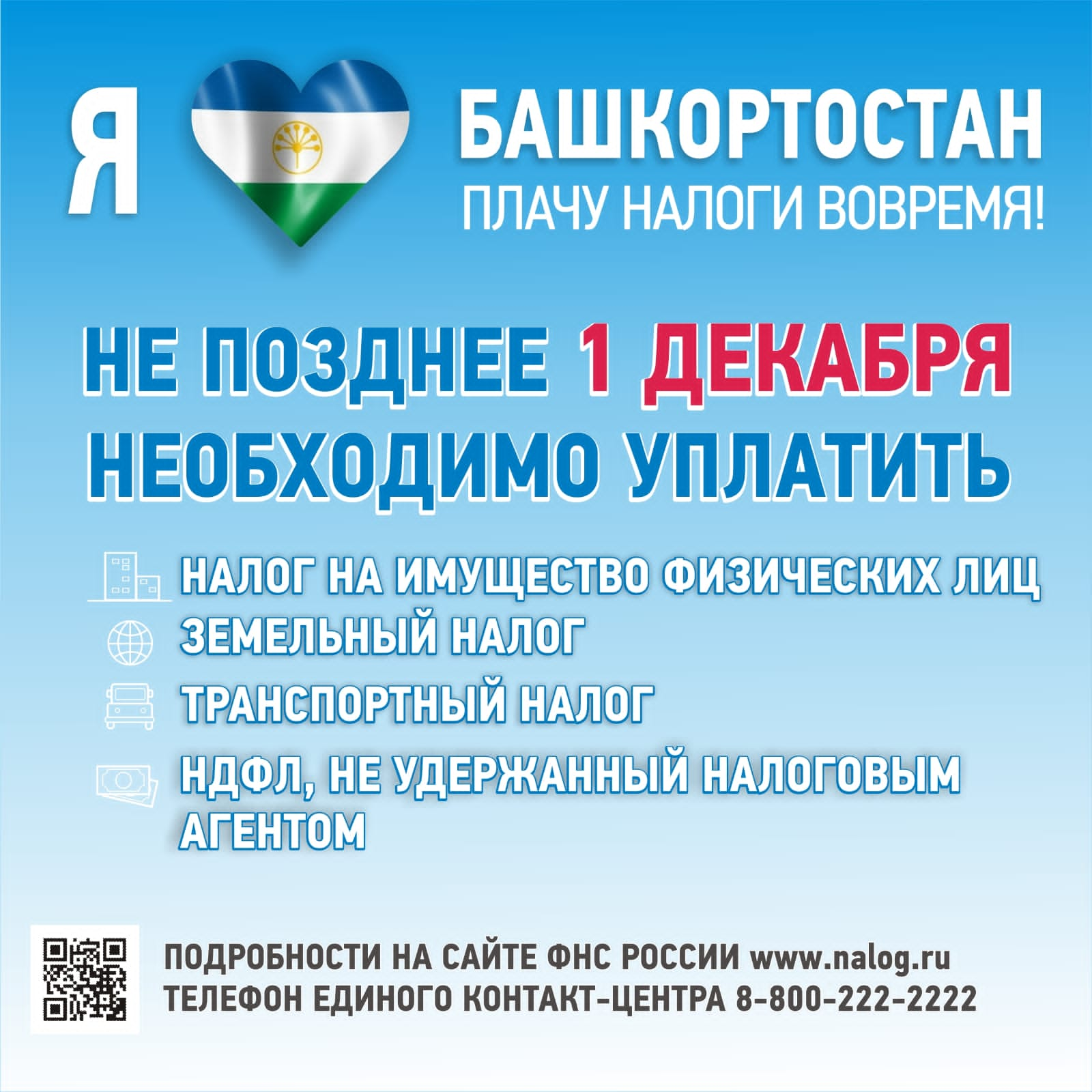 